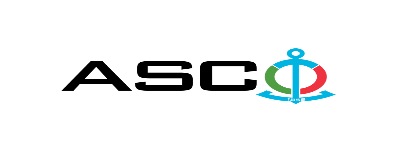 “AZƏRBAYCAN XƏZƏR DƏNİZ GƏMİÇİLİYİ” QAPALI SƏHMDAR CƏMİYYƏTİNİN№ AM-006/2019 NÖMRƏLİ 14.02.2019-CU il TARİXİNDƏ M-400 MARKALI SEMENTİN SATINALINMASI MƏQSƏDİ İLƏ KEÇİRDİYİAÇIQ MÜSABİQƏNİN QALİBİ HAQQINDA BİLDİRİŞ“AXDG” QSC-nin Satınalmalar KomitəsiSatınalma müqaviləsinin predmetiM-400 MARKALI SEMENTİN SATINALINMASIQalib gəlmiş şirkətin (və ya fiziki şəxsin) adı “Norm” MMCMüqavilənin qiyməti47 539.80 AZNMalların tədarük şərtləri (İncotresm-2010) və müddəti                                     DDPİş və ya xidmətlərin yerinə yetirilməsi müddəti15 gün